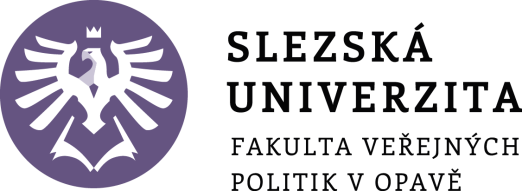 Jméno a příjmení:  Studijní obor:Datum: Uveďte konkrétní diagnostické případy v rámci diferenciální diagnostiky (2):Co zkoumá osobní anamnéza (logopedické vyšetření):Kdo je objektem zkoumání při logopedické diagnostice?Vypište diagnostické okruhy (cílové skupiny) dle druhu postižení (8):Vysvětlete co je to Haló-efekt?Zakreslete a zapište tabulku hlásek (dle způsobu tvoření, dle místa tvoření, atd.):